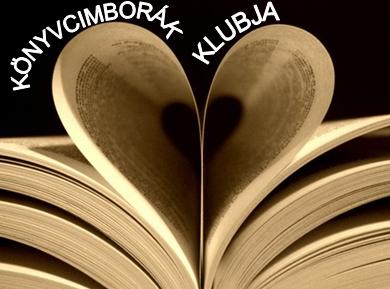 2.évfolyamCsukás István: A téli tücsök meséi3. forduló (11-16.fejezet)1. MesetotóTi hogyan emlékeztek a mesére? Karikázzátok be a helyes válaszok jelét!1. Hol lakott a téli tücsök Csukás István meséjében?2. Mi volt a téli tücsök kedvenc tartózkodási helye a szobában?3. Mit mondott a siklókígyó, amikor a legkisebb ugrifüles azzal hencegett, hogy ő a leggyorsabb futó?4. Mivel kínálta meg vendégeit a sánta egér?5.Mi történt ugrifüles fekete fésűjével?6. Ki írt verset arról, hogy a tüskéshátú elnézte a naptárt?7. Milyen növénnyel kötötték rá a két faágat a háromlábú kutya törött lábára?8. Miért volt szüksége a legidősebb tücsöknek egy kalapra?9. Milyen állat aludt el a legidősebb tücsök gombakalapján?10. Melyik állat volt a beszélő kő?11. Miről mesélt a sirály a szigetlakóknak?12. Ki tudta a legtöbb szólásmondást felsorolni az állatokról?13. Melyik szigetlakó napozott a csigabiga levéllel letakart házán?+1.Melyik mondat kerekedik ki a téli tücsök írógépen leütött betűiből?											/282. Muzsikáló fejtörőHa a számsorrend alapján összeolvassátok a betűket, egy dal címét kapjátok megfejtésül. Írjátok le a népdal egyik versszakát!A dal címe:_______________________________________________________________Egyik versszaka:_____________________________________________________________________________________________________________________________________________________________________________________________________________________________________________________________________________________________________________________________________________________________________________												/15								Maximum pont:		/43Leadási határidő: 2021. április 16. (péntek)Név: ______________________________  osztály: ____________1.egy hátizsákban2.az asztalfiókbanXegy nadrágzsebben1.a könyvespolc2.az ablakpárkányXa kandalló1.Ne lódíts!2.Gratulálok!XHiszi a piszi!1.sajttal2.búzávalXkukoricával1.elveszítette2.a tüskéshátú tüskéje kitörteXa vakondok elvitte1.a siklókígyó2.a mókusXa legkisebb ugrifüles1.lapulevéllel2.fűszálakkalXiszalaggal1.mert nagyon sütött a nap2.mert esett az esőXmert erős szél fújt1.egy kék dongó2.egy szitakötőXegy lepke1.a nádi veréb2.a csigabigaXa hőscincér1.a távoli hegyekről2.a tengerrőlXa sivatagról1.a csiga2.a legkisebb ugrifülesXa siklókígyó1.a sánta egér2.a nádiverébXa hőscincér1.Nem szeretem a telet.2.A szigetre vágyom.XÁlmodjunk szépeket!*TÁCDHIKK411213718916OÖSSÜZ*61551412310